Ispit održan 24.06.2023. su položili sledeći studenti:Uvid u radove se organizuje samo za studente koji nisu pozvani na usmeni ispit, u ponedeljak 03.07.2023 u učionici MI 15 sa početkom u 09:30h.Na usmeni ispit se pozivaju sledeći studenti:Usmeni deo ispita će se održati u ponedeljak 03.07.2023. po datom rasporedu u učionici MI 16. Usmeni ispit prvenstveno obuhvata gradivo o izboru materijala (označavanje metala, osobine i primena).U Novom Sadu 28.06.2023. godPredmetni nastavnikProf. dr Dragan Rajnović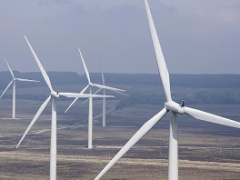 Rezultati ispitaMATERIJALI U INŽENJERSTVUR. br.Br. indeksaPrezimeImeI deoII deoIII deoIV deoGT 16/2019MihaljčićStefan10,0VremeR. br.Br. indeksaPrezimeImeUkupno bodova11:00hGT 16/2019MihaljčićStefan57,2